WISKUNDE BUNDEL 1 :ENKELVOUDIGE FREQUENTIETABELLeerplanDoelstellingenV2 meet-en tekenvaardigheid, o.m. het analyseren en opbouwen van een figuur bij een redenering;-ruimtelijk voorstellingsvermogen;-het gebruik van ICT-hulpmiddelen bij het opbouwen van figuren en grafieken.V3 wiskundige taalvaardigheid, o.m. het begrijpen van wiskundige uitdrukkingen (zowel mondeling als schriftelijk); -het lezen van figuren, tekeningen, grafieken en diagrammen; -het verwoorden van hun gedachten en hun inzichten (zowel mondeling als schriftelijk).A1 zin voor nauwkeurigheid en orde, o.m. -een houding van gecontroleerd uitwerken en terugkijken op uitgevoerde opdrachten.A2 zin voor helderheid, bondigheid, volledigheid, eenvoud en doelmatigheid van de gebruikte wiskundetaal, o.m.-de ervaring dat gegevens uit een probleemstelling toegankelijker worden door ze doelmatig weer te geven in een geschikte wiskundige representatie..S1  Statistische gegevens, centrum- en spreidingsmaten en grafische voorstellingen van statistische gegevens interpreteren. S2  Met voorbeelden het belang duidelijk maken van de representativiteit van een steekproef voor  het formuleren van statistische besluiten over de populatie. ENKELVOUDIGE FREQUENTIETABELLEN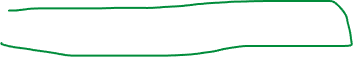 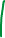 Minimum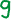 Maximum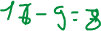 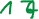 Aantal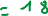 Variatiebreedte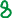 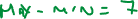 Xi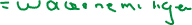 Afi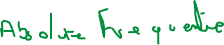 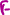 CAFI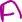 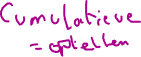 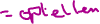 CFI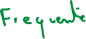 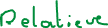 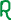 CRFIGegevens van een toets ( max op 20 ) in een klas van 18 leerlingen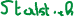 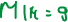 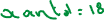 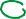 15	12	11	17	9	12	14	10	11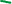 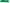 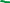 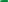 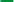 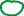 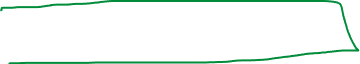 16	13	15	15	14	10	11	15	16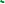 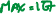 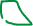 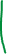 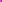 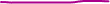 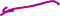 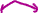 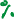 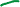 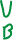 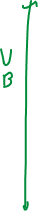 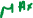 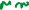 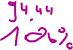 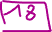 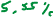 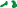 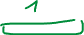 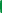 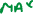 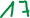 Wat is het aantal waarnemingen ?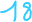 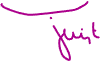 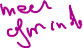 Wat is het maximum ?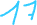 Wat is de variatiebreedte ?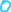 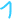 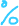 Hoeveel leerlingen hebben 12/20 gehaald ?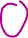 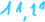 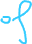 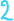 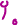 Hoeveel leerlingen hebben minder dan 12/20 gehaald ?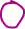 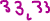 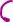 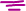 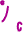 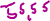 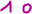 Hoeveel leerlingen hebben meer dan 12/20 gehaald ?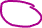 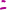 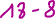 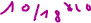 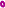 ENKELVOUDIGE FREQUENTIETABELLENGegevens van een toets ( max op 20 ) in een klas van ?? leerlingen15	12	11	17	9	12	14	1016	13	15	15	14	10	11	1511 	8	12	16	15	14	11	17Wat is het minimum ?Wat is de variatiebreedte ?Hoeveel leerlingen hebben 13/20 gehaald ?Hoeveel leerlingen hebben minder dan 15/20 gehaald ?Hoeveel leerlingen hebben meer dan 14/20 gehaald ?ENKELVOUDIGE FREQUENTIETABELLENGegevens van een toets ( max op 20 ) in een klas van ?? leerlingen15	12	11	17	9	12	14	10 	15	1716	13	15	15	14	10	11	15	12	1111 	8	12	16	15	14	11	17	11	1714	16	11	15	17	9	10	12	14	16Wat is het minimum ?Wat is de variatiebreedte ?Hoeveel leerlingen hebben 17/20 gehaald ?Hoeveel leerlingen hebben minder dan 12/20 gehaald ?Hoeveel leerlingen hebben meer dan 15/20 gehaald ?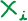 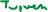 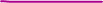 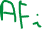 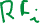 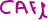 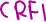 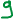 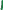 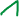 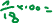 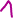 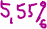 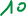 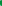 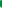 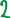 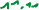 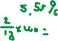 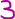 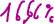 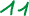 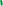 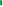 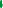 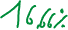 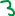 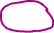 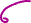 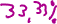 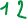 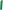 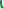 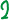 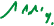 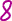 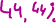 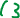 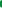 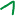 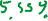 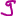 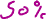 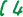 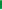 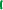 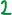 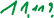 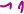 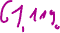 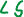 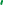 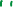 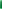 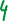 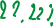 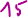 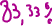 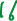 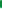 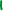 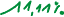 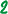 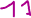 